6.14 Unit 6 Test Review											GeometryDirections: Solve.1) Write sin 30 in terms of cosine.			2)  Write cos 45 as a trigonometric ratio. (Hint: draw a picture).3)  Given a square with a diagonal of 40 m, 		4)  Find the perimeter of an equilateral triangle that has an     what is the perimeter of this square?			    altitude of 10 ft.5)  If tan A = , what is the mA?			6)  The leg of a 45-45-90 triangle measures 9     							      inches.  What is the perimeter of this triangle?7)  In ∆ABC, BC = 10, BA = 12, & mBCA = 90.		8)  In a right triangle, sin x = .  What is the value of cos x?     What is mA?  Directions: Solve the triangles then use the figure to answer the questions. Round angles to the nearest degree and sides to the nearest tenth.9)  What is the length of AB?10)  What is the measure of x?11)  What trigonometric ratio represents sin x?12)  What is the ratio of cos x?∆ABC is a right triangle.  AB is the hypotenuse.  Angle BIs 70ᴼ.  AC = 10.13)  What is mA?14)  What is the length of AB?  15)  What is CB?16)  Fill in the blank: cos B = ______ ADirections: Use the scenario to answer questions 17 – 18:  A very adorable kitten is stranded 20 feet high in a tree.  A fireman comes to rescue the kitten and wants to place a ladder with an angle of elevation of 53 for ease in climbing it.  17)  What does the length of the ladder need to be (to the 	18)  How far should he place the ladder from thenearest whole number) to reach this kitten at this 		trunk of the tree?angle of elevation?19)  What is the length of the diagonal inside the rectangle?	20)  What is the second largest angle in a 5-12-13 triangle?  Is this triangle acute, right, or obtuse?21)  In a right triangle, sin x = .  What is tan x?			22)  What is the perimeter of an equilateral triangle with an altitude	of 12 units?23)  A pirate sees a sunken treasure than that is 100 feet below the water.  The angle of depression from where his boat is to where the treasure is measures 45.  The pirate puts on scuba gear and decides to swim directly to the treasure.  How far does he have to swim?24)  Lucy, whose eye level is 4 feet from the ground, stands 10 feet away from the base of a tree.  From her line of sight, she is looking at an angle of elevation of 40 to the top of the tree.  How tall is the tree?25)  A triangle has vertices of M(4, 1), A(-1, 1), & P(4,-3). 	26)  What is the area of a square with a diagonal that What is mMAP?						measures 15 units?Directions:  Use the figure to find each of the following.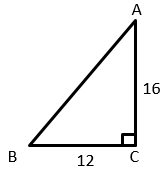 					27)  sin A		29)  mA 		31)  sin (90 – A)					28)  cos A		30)  mB		32)  cos (90 – B)